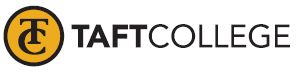 Agenda
Student Learning Outcomes Assessment steering CommitteeFriday, April 17, 202011:00 a.m. to 12:00 p.m.Counseling Center Conference Room[instructions: To comply with the Brown Act, this agenda must be posted in the Administration window and on the Taft College Academic Senate Committees website at least seventy-two hours prior to the subcommittee meeting.]Call to OrderPublic CommentaryAction ItemsApproval January 24, 2020 and February 21, 2020 Minutes  (Tabled)	ACTIONReportsInformation item – What is happening at the statewide level with your committee area.* * 	INFORMATIONOld Business:NoneNew Business: Spring 2020 SLOsDiscussion ItemsCovid-19 – Moving ForwardOtherThe next SLO/ASC meeting will be on May 15, 2020 in the Counseling Center Conference Room at 11:00 a.m.Adjournment